Ballythomas National SchoolBallythomas, Gorey, Co. Wexford. Phone: 053 9428343  E-mail: ballythomasns@gmail.comAPPLICATION FOR ADMISSIONSCHOOL YEAR _________________Child’s Name:______________________________    Gender: Female [  ]  Male [  ]Date of Birth:______/________/__________	Nationality:______________________P.P.S. Number:__________________________________Address:___________________________________________________________________Religion:___________________________________   Baptised: Yes [  ]  No  [  ]Brother/Sister attending this school: Yes [  ]  No [  ]If yes, name & class: ______________________________________________________________Currently attending:	Day-Care/Crèche [  ]Montessori/Nursery [  ]	No School [  ]Primary School in Ireland [  ]	Primary School outside Ireland [  ]Current School Name:______________________________________________________________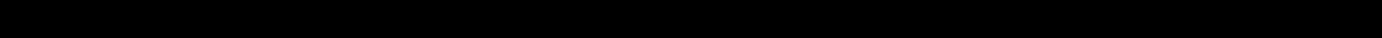 CONTACT NUMBERSMother Mobile: _________________________	  Father Mobile: ___________________________Home Number: _________________________	 Email Address:__________________________Minder’s Name & Number (if applicable): ______________________________________________Emergency Contact Name & Number:_________________________________________________Relationship with Emergency Contact: ________________________________________________FAMILY DETAILSFather’s Name: _________________________    Nationality: ______________________________Occupation: ____________________________Father’s Address (if different to above): ________________________________________________Separate Report if necessary [  ]Mother’s Full Name:______________________      Nationality: _____________________________Mother’s Maiden Name: ______________________    Occupation: __________________________Mother’s Address (if different to above): ________________________________________________Status of Parents: Married [  ]  Single [  ]  Separated [  ] Widowed [  ] Partnership [  ]Please provide relevant documentation e.g. Guardianship, Barring Order, Access, etc OFFICE USEAinm: _____________________________________ Reg’d. No: ________________ Reg’d Date:___________For transfers only: Class Group:___________________Date toStart:_______________________ASSESSMMEDICAL HISTORY	ASSESSMENT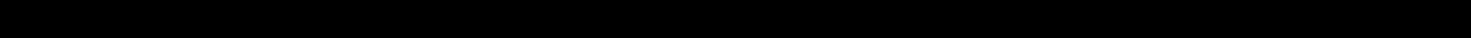 Has your child been assessed for any reason?	Yes [  ]   No [  ]If appropriate, all Psychological Assessments/Reports must be submitted to the school immediately.MEDICAL HISTORY	In the event of an emergency, I give permission to the school to seek medical assistance or to take/get my child to the doctor/hospital. Any such action will be carried out without prejudice:Parent/Guardian’s Signature: _________________________________________________________Date: _________________________________Give details and specify any condition not listed, which might be considered to affect the child’s ability to benefit from school ______________________________________________________________________________________________________________________________________________Does your child show any behavioural challenges? Yes [  ]  No [  ]If “yes” please give details:___________________________________________________________________________DECLARATIONThe schools code of behaviour & anti bullying policy is on the web or hard copies are available on request from the office. I have read the School’s Code of Behaviour and Anti Bullying Policy  Yes [  ]  No [  ]I have read and I undertake to support, co-operate and carry out the School’s Policies/Procedures, Behaviour and Anti Bullying Policy in the interest and welfare of the whole School Community, and I do abide by the rules of the Code of Behaviour and Anti Bullying Policy as they are now and may be amended into the future.I understand that in the normal course of school administration, information on my child’s behaviour, progress and achievement will be recorded and kept within the school and will be available to the child’s teacher on a need to know basis. I also understand that in the event of my child transferring to another primary school or to secondary school, information regarding my child’s educational progress will also be transferred.I am aware that if my contact details change or should my child’s medical conditions change it is my responsibility to inform the school.Parent/Guardian’s Signature: _________________________________________________________Date: _____________________________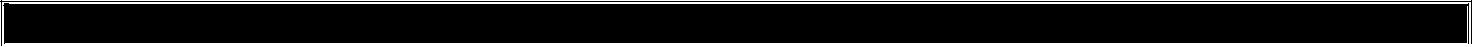 ADDITIONAL INFORMATIONEducational/Diagnostic TestingDuring my child’s time in Ballythomas National School he/she will undergo various Standardised Tests. If required I give permission for further diagnostic tests to be carried out.Parent/Guardian’s Signature _________________________________ Date __________Learning Support is available in the school.Do you give permission for your child to avail of Learning Support Yes [ ] No [ ] Learning  support may take place in a group setting or on a one-to-one basis.Parent/Guardian’s Signature __________________________________ Date __________SwimmingAs part of our implementation of the New Curriculum, swimming classes are arranged, for Junior Infants – 6th Classes each School Year. I hereby give permission for my child to take part in swimming classes as organised by the school.Parent/Guardian’s Signature __________________________________ Date __________Local School TripsDuring school hours the class teacher may bring the class to activities. This will involve the classes walking to areas such as the field or forest, . I hereby give permission for my child to partake in such events.Parent/Guardian’s Signature __________________________________ Date __________Sacramental Preparation if this applies to your familyI give permission for contact details and baptismal cert to be passed on to Kilaveney and/ or Kilanerin for Sacramental Preparation Purposes.Parent/Guardian’s Signature __________________________________ Date _______PhotographsI give permission for my child’s photograph to be taken during co-curricular events to be put on the website or to be printed on the newspaper for quizzes or other such activitiesParent/Guardian’s Signature __________________________________ Date ____________Stay Safe ProgrammeStay Safe is part of the required school curriculum for all classes. I give permission for my child to take part in the Stay Safe / Relationships & Sexuality Education ProgrammeParent/Guardian’s Signature ___________________________________ Date ______________School TextsIf you wish to receive texts from the school re: closures and other information please provide ONE number _______________________________.If this changes could you update the office immediately.Parent/Guardian’s Signature __________________________________ Date ____________Pupil Online DatabaseI give permission to the school to transfer details of my child’s religion and ethnic/cultural background to the Department of Education and Skills as part of their pupil personal online database.Parent/Guardian’s Signature:____________________________ Date:____________Family Doctor:__________________________Family Doctor:__________________________Family Doctor:__________________________Family Doctor:__________________________Family Doctor:__________________________Telephone No:____________________________Telephone No:____________________________Telephone No:____________________________Telephone No:____________________________Medical Card Holder: Yes [Medical Card Holder: Yes [Medical Card Holder: Yes []  No [  ]Medical conditions we should know about:Medical conditions we should know about:Medical conditions we should know about:Medical conditions we should know about:Medical conditions we should know about:Speech []Hearing []Sight [] or other difficulties] or other difficultiesAsthma []Epilepsy []Heart Condition [Heart Condition [Diabetes [  ]Other [  ]Allergies - Wasp Stings [Allergies - Wasp Stings []Food [  ] _________________________________________________Food [  ] _________________________________________________Food [  ] _________________________________________________Food [  ] _________________________________________________Food [  ] _________________________________________________Food [  ] _________________________________________________Emotional problems [  ] _____________________________________________________________Emotional problems [  ] _____________________________________________________________Emotional problems [  ] _____________________________________________________________Emotional problems [  ] _____________________________________________________________Emotional problems [  ] _____________________________________________________________Emotional problems [  ] _____________________________________________________________Emotional problems [  ] _____________________________________________________________Emotional problems [  ] _____________________________________________________________Emotional problems [  ] _____________________________________________________________Laterality– right handed [Laterality– right handed []Left Handed [  ]Left Handed [  ]Mixed []